Наименование МО _____________________________________________________________Количество прикрепленного населения ______________________ человек.Дата посещения ___________________________Оценку провел ________________________________________________ сотрудник НМИЦОценку подтверждает ______________________________________ отв. представитель МОДата _______2022 г.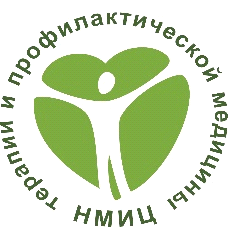 Министерство здравоохранения Российской ФедерацииФГБУ «Национальный медицинский исследовательский центр терапии и профилактической медицины»Отдел организационно-методического управления и анализа качества медицинской помощиЧек лист «Соответствие штатного расписания фельдшерско-акушерского пункта рекомендуемым штатным нормативам»Наименование должностиЧисло должностей при обслуживанииЧисло должностей при обслуживанииЧисло должностей при обслуживанииСоответствует / не соответствуетНаименование должностиот 101 до 900 жителейот 901 до 1500 жителейот 1501 до 2000 жителейСоответствует / не соответствуетЗаведующий фельдшерско-акушерским пунктом - фельдшер, акушерка (заведующий фельдшерским здравпунктом - фельдшер)1,01,01,0Акушерка-1,01,5Санитар0,51,01,0